EU health preparedness:A common list of COVID-19 rapid antigen tests and a common standardised set of data to be included in COVID-19 test result certificatesAgreed by the Health Security CommitteeThis document was agreed by the HSC on 17 February 2021ANNEX I: Common list of rapid antigen tests10As agreed by Member States on 23 July 202110 This is the list of rapid antigen tests as referred to in Article 3 of the Regulation (EU) 2021/953 of the European Parliament and of the Council of 14 June 2021 on a framework for the issuance, verification and acceptance of interoperable COVID-19 vaccination, test and recovery certificates (EU Digital COVID Certificate) to facilitate free movement during the COVID-19 pandemic, OJ L 211, 15.6.2021, p. 1–22.11 See: https://covid-19-diagnostics.jrc.ec.europa.eu/.Notes:FR: Reference to validation study (not specifying which specific RAT is being recommended or was tested in practice): https://www.has-sante.fr/upload/docs/application/pdf/2020- 10/synthese_tests_antigeniques_vd.pdfDE: Rapid antigen tests that have completed practical validation studies in Germany: See: https://www.pei.de/SharedDocs/Downloads/DE/newsroom/dossiers/evaluierung-sensitivitaet-sars- cov-2-antigentests-04-12-2020.pdf? blob=publicationFile&v=43SE: Smaller evaluations ongoing in some of the regions.BE: In the clinical performance study performed in three different clinical laboratories during the ascendant phase of the epidemiological curve, we found an overall sensitivity and specificity of 57.6 and 99.5%, respectively with an accuracy of 82.6%.NL: Collected validation data from accredited laboratories in the Netherlands. The report includes evaluations of various RAT that labs performed at their own initiative. https://lci.rivm.nl/antigeensneltestenBE: Van Honacker E. et al., Comparison of five SARS-CoV-2 rapid antigen detection tests in a hospital setting and performance of one antigen assay in routine practice: a useful tool to guide isolation precautions? J Hosp Infect. In press.ANNEX II: Common standardised set of data to be included in COVID-19 test result certificates, as agreed by Member States on 17 February 2021 and updated on 19 March 2021NOTĂ: În acest moment, Health Security Committee (HSC) a agreat ca în lista comună a testelor rapide antigenice mutual recunoscute la nivelul Uniunii sa includă doar testele antigenice rapide efectuate din probe recoltate din nas, orofaringe sau nasofaringe. Testul antigenic rapid produs de Tody Laboratories Int., sub denumirea ”Coronavirus (SARS-CoV 2) Antigen - Oral Fluid”, este recunoscut doar dacă este efectuat din probe recoltate din nas, orofaringe sau nasofaringe.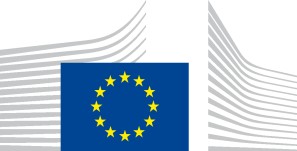 EUROPEAN COMMISSIONDIRECTORATE-GENERAL FOR HEALTH AND FOOD SAFETYPublic health, country knowledge, crisis managementHealth SecurityManufacturerRAT commercial nameCEmarkingClinical performance Data by manufacturerClinical performanceData used in MSFIND evaluation studiesEU Member States using in practiceOther countries using in practiceCompleted validation studiesMS currently validatingDevice ID # in JRC database11Included in Common list of RATs as of:AAZ-LMBCOVID-VIRO® Rapid antigen test COVID-19Yes96.6% sensitivity100% specificityBE: 96.6% sensitivity, 100% specificity, NP swabFR: >95%% sensitivity, 100% specificitySI: 96.6% sensitivity, 100% specificity, NP swabBE, FR, SICHFR CH183310 May 2021Abbott Rapid DiagnosticsPanbio™ COVID-19 Ag Rapid TestYes91.4% sensitivity99.8% specificity NP swab (Ct ≤ 33)98.1% sensitivity99.8% specificity Nasal swab (Ct ≤ 33)BE[6]:Small-scale head-to-head comparison of 5 RATs in Belgian hospital lab. Panbio overall sensitivity (Ct range 14,6 – 35,5): 45/57 samples (79%). Sensitivity for Ct≤25: 17/18 samples. Overall specificity 100%.DE:91.4% sensitivity 99.8% specificity, NPswab; 98.1% sensitivity, 99,8 specificity,Nasal swabDE (10 Dec 2020)1108 samples, NP swab Clinical sensitivities:- Days < 7: 90.8%;- Ct < 33: 88.3%;- Ct < 25: 95.8%;Clinical specificity: 99.9%CH (10 Dec 2020)535 samples, NP swabAT, BE, BG, CY,CZ, DE[2], DK,EE, EL, ES, FR[1], HR, IT, LT, LV,MT, NL[5], PL, PT, RO, SE, SKCH, ME, MK, NO, UK, UADE[2], ES, FI, NL[5], PT CH, NOCY, ES, HR, HU, IE, LU, SE123217 February2021ManufacturerRAT commercial nameCEmarkingClinical performance Data by manufacturerClinical performanceData used in MSFIND evaluation studiesEU Member States using in practiceOther countries using in practiceCompleted validation studiesMS currently validatingDevice ID # in JRC database11Included in Common list of RATs as of:FI:Validated in several laboratories (studies not published), meeting criteria.Clinical sensitivities:- Days < 7: 85.6%;- Ct < 33: 89.7%;- Ct < 25: 96.8%;Clinical specificity: 100%India (25 June 2021) 526 samples, NP swab Clinical sensitivities:- Days < 7: 61.3%-100%;- Ct < 33: 74.2%-86.7%;- Ct < 25: 91.9%-100%;Clinical specificity: 100%Acon Biotech (Hangzhou) Co., LtdSARS-CoV-2 Antigen Rapid TestYes96.9% sensitivity Nasal swabDE:Positive evaluation by Paul-Ehrlich-Institut (sensitivity of 94,1% at <Ct25) +Manufacturer specificity: 99.54%xx%DE[2], FR, PTDE[2]145714 July 2021ACONLaboratories, Inc.Flowflex SARS-CoV-2 Antigen Rapid TestYes96.9% sensitivity Nasal swabBE:96.9% sensitivity, 99.5% specificity, NP swabDE:Positive evaluation by Paul-Ehrlich-Institut (sensitivity of 94,1% at <Ct25) +Manufacturer specificity: 98,7%CH (9 June 2021)279 samples, nasal swab Clinical sensitivities:- Days < 7: 92.2%;- Ct < 33: 98.3%;- Ct < 25: 100%;Clinical specificity: 99.5%AT, BE, DE[2], LT, LV, SIDE[2]146810 May 2021AESKU.DIAGNOSTICS GmbH & Co, KGAESKU.RAPID SARS-CoV- 2Yes96% sensitivity98% specificity NP swabDE:96% sensitivity, 98% specificitySI:96% sensitivity, 98% specificity, NasalswabAT, DE[2], SIDE[2]210810 May 2021Affimedix Inc.TestNOW® - COVID-19Antigen TestYes96.1% sensitivity99.4% specificity NP swabDE:Positive evaluation by Paul-Ehrlich-Institut (sensitivity of 100% at <Ct25) +Manufacturer specificity: 99,4%DE[2]DE[2]213010 May 2021AMEDALabordiagnostik GmbHAMP Rapid Test SARS- CoV-2 AgYes97.3% sensitivity NP swab97.3% sensitivity Nasal swab 100% specificityBE: 97.3% sensitivity, 100% specificity, NP swabDE: Positive evaluation by Paul-Ehrlich- Institut (sensitivity of 100% at <Ct25) + Manufacturer specificity: 100%AT, BG, DE[2] HR, SICH, UADE[2] CHHR130417 February2021ManufacturerRAT commercial nameCEmarkingClinical performance Data by manufacturerClinical performanceData used in MSFIND evaluation studiesEU Member States using in practiceOther countries using in practiceCompleted validation studiesMS currently validatingDevice ID # in JRC database11Included in Common list of RATs as of:SI:97.3% sensitivity, 100% specificity, NPswabAnbio (Xiamen) BiotechnologyCo., LtdRapid COVID-19 Antigen-Test (colloidalGold)YesDE:99.27% sensitivity, 100% specificityAT, DE[2]DE[2]182210 May 2021Anhui Deep Blue Medical Technology Co., LtdCOVID-19 (SARS-CoV-2)Antigen Test Kit (Colloidal Gold)YesNasal swab: 96,4%sensitivity, 99,8% specificityNP swab: 95,7%sensitivity, 99,3% specificityOP swab: 96,4%sensitivity, 99,8%specificityBE: 95% sensitivity, 99% specificity, NP/OP swabDE: Positive evaluation by Paul-Ehrlich- Institut (sensitivity of 100% at <Ct25) + Manufacturer specificity: >99%BE, DE[2]UKDE[2]173610 May 2021Anhui Deep Blue Medical Technology Co.,LtdCOVID-19 (SARS-CoV-2)Antigen Test Kit (Colloidal Gold) – NasalswabYes96.4 % sensitivity99.8 % specificity Nasal swabDE: 96,4 % sensitivity, 99,8 % specificityDE[2]DE[2]181510 May 2021ArcDia International LtdmariPOC SARS-CoV-2Yes92% sensitivity100% specificityFI: Meets the minimum performance requirements – see the report for details.FIFI76810 May 2021ArcDia International OyLtdmariPOC Respi+Yes100 % sensitivity100 % specificityNP swabFI:Validated in several laboratories (studiesnot published), meeting criteria.FI, PTFI207814 July 2021ArcDia International OyLtdmariPOC Quick Flu+Yes100 % sensitivity100 % specificityNP swabFI:Validated in several laboratories (studiesnot published), meeting criteria.FI, PTFI207914 July 2021Artron Laboratories Inc.Artron COVID-19 Antigen TestYes96.67%(Nasal)sensitivity 91.67% (NP)sensitivity100 % specificityNasal/NP swabDE:Positive evaluation by Paul-Ehrlich-Institut (sensitivity of 100% at <Ct25) + Manufacturer specificity: 100%DE[2]DE[2]161814 July 2021Asan PharmaceuticalCo., LtdAsan Easy Test COVID- 19 AgYesDE:94.67% sensitivity, 97.71% specificityDE[2]DE[2]165410 May 2021Assure Tech. (Hangzhou) Co., Ltd.ECOTEST COVID-19Antigen Rapid Test DeviceYes92.5 % sensitivity99.2 % specificity Nasal/NP/ OPswabDE:Positive evaluation by Paul-Ehrlich-Institut (sensitivity of 95% at <Ct25) +Manufacturer specificity: 99.2%DE[2]DE[2]77014 July 2021ManufacturerRAT commercial nameCEmarkingClinical performance Data by manufacturerClinical performanceData used in MSFIND evaluation studiesEU Member States using in practiceOther countries using in practiceCompleted validation studiesMS currently validatingDevice ID # in JRC database11Included in Common list of RATs as of:Assure Tech. (Hangzhou) Co., Ltd.ECOTEST COVID-19Antigen Rapid Test DeviceYesSensitivity: 97.7%,Specificity: 99.1% NP and OP swabDE:Positive evaluation by Paul-Ehrlich-Institut (sensitivity of 95% at <Ct25) + Manufacturer specificity: 99.1%CZ, DE[2]DE[2]235023 July 2021Atlas Link Technology Co. Ltd.NOVA Test ® SARS-CoV-2 Antigen Rapid Test Kit (Colloidal Gold Immunochromatography)Yes98.5 % sensitivity99.4 % specificity Nasal/OP swabDE:97.6% sensitivity, 99.2% specificityAT, DE[2], SICHDE[2] CH201010 May 2021AvalunKsmart® SARS-COV2 Antigen Rapid TestYesClinical Sensitivity:93.18 %Clinical Specificity:99.32 %NP swabDE:Positive evaluation by Paul-Ehrlich-Institut (sensitivity of 94,1% at <Ct25) + Manufacturer specificity: 99,32%DE[2]DE[2]18007 July 2021AXIOMGesellschaft für Diagnostica undBiochemica mbHCOVID-19 Antigen Rapid TestYes98% sensitivity100% specificity NP/Nasal swabDE:98.1% sensitivity, 100% specificityDE[2]DE[2]210110 May 2021Azure Biotech, Inc.COVID-19 Antigen Rapid Test DeviceYes95% sensitivity99.2% specificityNP swabDE:94.3% sensitivity, 99.1% specificityDE[2]DE[2]190610 May 2021Becton DickinsonBD Veritor™ System for Rapid Detection of SARS CoV 2YesClinical Sensitivity:91.1 %Clinical Specificity:99.6 % Nasal swabNL:Independent field study in symptomatic individuals - sampling was Nasal mid- turbinate and OP swab. Sensitivity overall: 79.5% - Sensitivity Ct<30: 93.2% -Specificity overall: 99.8%NLNL10657 July 2021Beijing Hotgen Biotech Co., LtdNovel Coronavirus2019-nCoV Antigen Test (Colloidal Gold)Yes97.1% sensitivity99.76% specificityBE:98.6% sensitivity, 100% specificity, NP Swab97.3% sensitivity, 99.2% specificity. OP swabDE:Positive evaluation by Paul-Ehrlich-Institut (sensitivity of 100% at <Ct25) + Manufacturer specificity: 99.76%SI:96.6% sensitivity, 99.8% specificity, NPswabOngoingAT, BE, DE[2], RO, SIDE[2]187010 May 2021ManufacturerRAT commercial nameCEmarkingClinical performance Data by manufacturerClinical performanceData used in MSFIND evaluation studiesEU Member States using in practiceOther countries using in practiceCompleted validation studiesMS currently validatingDevice ID # in JRC database11Included in Common list of RATs as of:Beijing Jinwofu Bioengineering TechnologyCo.,Ltd.Novel Coronavirus (SARS-CoV-2) Antigen Rapid Test KitYes96.88 % sensitivity 100 % specificity Nasal/ NP/ OPswabDE:Positive evaluation by Paul-Ehrlich-Institut (sensitivity of 100% at <Ct25) +Manufacturer specificity: 100%DE[2]DE[2]207214 July 2021Beijing Lepu Medical Technology Co., LtdSARS-CoV-2 Antigen Rapid Test KitYes92% sensitivity Nasal swabBE:92% sensitivity, 99.3% specificity, NasalDE: 92.0% sensitivity, 99.26% specificitySI: 92% sensitivity, 99.2% specificity, NPAT, BE, DE[2], SI, ROUADE[2]133117 February2021Beijing Wantai Biological Pharmacy Enterprise Co.,LtdWantai SARS-CoV-2 Ag Rapid Test (FIA)Yes96.6% sensitivity, Nasal swabDE:96.6% sensitivity, 96.9% specificityDE[2]DE[2]148417 February2021Beijing Wantai Biological Pharmacy Enterprise Co.,LtdWantai SARS-CoV-2 Ag Rapid Test (colloidal gold)Yes96.1 % sensitivity 99% specificity Nasal swabDE:Positive evaluation by Paul-Ehrlich-Institut (sensitivity of 100% at <Ct25) + Manufacturer specificity: 99%DE[2]DE[2]148514 July 2021BioGnost LtdCoviGnost AG Test Device 1x20YesSensitivity: 96%,Specificity: 99% NP swabHR:300 NP samples (retrospective), symptomatic (<7 dps): 200 PCR+ samples(range Ct 16-30), Ct<30: sensitivity 96.5%100 PCR- samples: specificity 100%HRHR224723 July 2021BIOHITHealthCcare (Hefei) Co., Ltd.SARS-CoV-2 Antigen Rapid Test Kit (Fluorescence Immunochromato-graphy)YesSensitivity: 96.77%Specificity: 98.9% NP/OP swabDE:Positive evaluation by Paul-Ehrlich-Institut (sensitivity of 100% at <Ct25) + Manufacturer specificity: 98.9%DE[2]DE[2]Yes (1286)23 July 2021BioMaxima SASARS-CoV-2 Ag Rapid TestYesSensitivity: 95%Specificity: 99% NP SwabPL:Diagnostic sensitivity: 93.43% (95% CI: 91.61%~97.19%); diagnostic specificity:97.75%, manufacturer specificity: 99.1%PLPLYes (2035)23 July 2021Biomerica Inc.Biomerica COVID-19 Antigen Rapid Test (nasopharyngeal swab)YesClinical Sensitivity:94.7 % Nasal/NP swabDE:Positive evaluation by Paul-Ehrlich-Institut (sensitivity of 100% at <Ct25) +Manufacturer specificity: 99,7%DE[2]DE[2]15997 July 2021BIONOTENowCheck COVID-19 Ag TestYesClinical Sensitivity:90.91 %Clinical Specificity:99.43 %DE:Positive evaluation by Paul-Ehrlich-Institut (sensitivity of 100% at <Ct25) + Manufacturer specificity: 98,6%Brazil (20 April 2021) 400 samples, NP swab Clinical sensitivities:- Days < 7: 92.2%;- Ct < 33: 91.4%;DE[2]DE[2]12427 July 2021ManufacturerRAT commercial nameCEmarkingClinical performance Data by manufacturerClinical performanceData used in MSFIND evaluation studiesEU Member States using in practiceOther countries using in practiceCompleted validation studiesMS currently validatingDevice ID # in JRC database11Included in Common list of RATs as of:- Ct < 25: 94.8%;Clinical specificity: 97.3%Brazil (30 March 2021)218 samples, Nasal/NP swab. Clinical sensitivities:- Days < 7: 92.5% (N/NP);- Ct < 33: 97.2% (N/NP);- Ct < 25: 100% (N/NP);Clinical specificity: 98.6%BIO-RADCORONAVIRUS AG RAPID TEST CASSETTEYesClinical Sensitivity: 98 % (NP Swab:98,32% / NasalSwab: 97,25%)Clinical Specificity: 99 % (NP Swab:99,6% / NasalSwab: 100%)ES:NP swab: sensitivity 98,3%; specificity 99,6% (119 positive samples, 746 negative samples)Nasal swab: sensitivity 97,2%; specificity 100% (109 positive samples, 128 negative samples)ESES20317 July 2021BIOSYNEX S.A.BIOSYNEX COVID-19 Ag BSSYes96% sensitivity,100% specificity, NP swabBE[6]:Small-scale head-to-head comparison of 5 RATs in Belgian hospital lab. Biosynex overall sensitivity (Ct range 14,6 – 35,5): 52/58 samples (89,7%). Sensitivity for Ct≤25: 18/18 samples. Overall specificity only 46,2%, but this is probably linked to the use of transport medium instead of the swab included in the kit.DE:Positive evaluation by Paul-Ehrlich-Institut (sensitivity of 100% at <Ct25) + Manufacturer specificity: 100%NL:Independent field study, mainly symptomatic individuals, sensitivity Ct<30: 96.0%; specificity overall: 100%AT, BE, DE[2],DK,FR, NL[5], PTCHDE[2], NL[5], CHDK122317 February2021BIOSYNEX SABIOSYNEX COVID-19 Ag+ BSSYesClinical Sensitivity:97.5 %FR:Validation study data: 125 positive and 118 negative samples; sensitivity 96%,specificity: 99%FRFR14947 July 2021ManufacturerRAT commercial nameCEmarkingClinical performance Data by manufacturerClinical performanceData used in MSFIND evaluation studiesEU Member States using in practiceOther countries using in practiceCompleted validation studiesMS currently validatingDevice ID # in JRC database11Included in Common list of RATs as of:BIOTEKE CORPORATION (WUXI) CO., LTDSARS-CoV-2 Antigen Test Kit (colloidal gold method)Yes96.49 % sensitivity99.28 % specificity OP/NP swabDE:Positive evaluation by Paul-Ehrlich-Institut (sensitivity of 95% at <Ct25) +Manufacturer specificity: 99.28%DE[2]DE[2]206714 July 2021Biotical Health S.L.U.BIOTICAL HEALTH S.L.Ubiotical SARS-CoV-2 Ag CardYesSensitivity: 96%,Specificity: 99% NP swabBE:Validation study 1: sensitivity 91.7% forCt<25; Validation study 2: 94% for Ct<25. Manufacturer specificity: 99%BEBEYes (2013)23 July 2021Boditech Med IncAFIAS COVID-19 AgYesSensitivity: 91.7%,Specificity: 98.7% NP swabNL:Independent field study in mild symptomatic (n= 427); overall sensitivity: 81.1% (106 PCR+), Ct <30: 96.4% (85PCR+), PCR on NP+OP, Target antigen =nucleoproteinFR, NLNLYes (1989)23 July 2021BTNX IncRapid Response COVID- 19 Antigen Rapid TestYes90.2% sensitivity100% specificity NP swab, NP swab,OP swabDE:94.55% sensitivity, 100% specificityAT, DE[2], ES, SIDE[2]123610 May 2021CerTest BiotecCerTest SARS-CoV-2 Card testYes92.9% sensitivity99.6% specificity NP swabES:Ct < 25, sensitivity: 94,0%; sensitivity for samples within the first 5 days aftersymptom onset: 84,8%ES, PT, SIDE[2], ES117317 February2021Core Technology Co., LtdCoretests COVID-19 Ag TestYes98.1% sensitivity99.6% specificityNP swabDE:98.1% sensitivity, 99.6% specificityAT, DE[2], RODE[2]191910 May 2021CTK Biotech, IncOnSite COVID-19 Ag Rapid TestYesClinical Sensitivity:92.3 %Clinical Specificity: 100 %Nasal, NP swabES:219 samples; Nasal swab - Clinical sensitivity 86% (90%: Ct <30) Specificity:100% (Method B)DK:107 samples; Nasal swab - clinical sensitivity 86%; (from asymptomatic and mild symptomatic individuals), Clinicalspecificity: 100%To startDKDK, ES15817 July 2021DDS DIAGNOSTICTest Rapid Covid-19 Antigen (tamponnazofaringian)Yes98.77% sensitivity99.03% specificityNasal swabRO:Meets the minimum performancerequirements.ROROChinaRO122510 May 2021DIALAB GmbHDIAQUICK COVID -19 AgCassetteYesBE:Z20401CE: 93.2% sensitivity, 100%specificity, NP swabAT, BE, DE[2]DE[2]137510 May 2021ManufacturerRAT commercial nameCEmarkingClinical performance Data by manufacturerClinical performanceData used in MSFIND evaluation studiesEU Member States using in practiceOther countries using in practiceCompleted validation studiesMS currently validatingDevice ID # in JRC database11Included in Common list of RATs as of:Z20601CE: 96.4% sensitivity, 99.2% specificity, NP swabDE: 97.3% sensitivity, 100% specificityDNA DiagnosticCOVID-19 Antigen Detection KitYesSensitivity: 93.8%,Specificity: 99.6% Nasal swabDE:Positive evaluation by Paul-Ehrlich-Institut (sensitivity of 100% at <Ct25) +Manufacturer specificity: 99.56%DE[2]DE[2]Yes (2242)23 July 2021Edinburgh Genetics LimitedEdinburgh Genetics ActivXpress+ COVID-19 Antigen Complete Testing KitYesDE:Positive evaluation by Paul-Ehrlich-Institut (Sensitivity of 100% at <Ct25) + Manufacturer Specificity: 99,24%Peru (26 April 2021) 120 samples, NP swab Clinical sensitivities:- Days < 7: 62%;- Ct < 33: 75%;- Ct < 25: 100%;Clinical specificity: 100%DE[2]DE[2]124314 July 2021Eurobio ScientificEBS SARS-CoV-2 AgRapid TestYesClinical Sensitivity:95.7 % Nasal swabDE:Positive evaluation by Paul-Ehrlich-Institut (sensitivity of 94,1% at <Ct25) + Manufacturer specificity: 99,1%FR:Validation study data: 119 positive and 125 negative samples; sensitivity 93%,specificity: 99%DE[2], FRDE[2], FR17397 July 2021FujirebioESPLINE SARS-CoV-2YesClinical Sensitivity: 87.8 % ( (n=98, Ct<33))Clinical Specificity: 100 %NP swabDE:Positive evaluation by Paul-Ehrlich-Institut (sensitivity of 94,1% at <Ct25) + Manufacturer specificity: 99,13%DE (29 March 2021)723 samples, NP swab Clinical sensitivities:- Days < 7: 88.5%;- Ct < 33: 87.8%;- Ct < 25: 92.4%;Clinical specificity: 100%DE[2]DE[2]21477 July 2021GA Generic Assays GmbHGA CoV-2 Antigen Rapid TestYesSensitivity: 97.059%,Specificity: 99.2%NP swabDE:Positive evaluation by Paul-Ehrlich-Institut (sensitivity of 100% at <Ct25) +Manufacturer specificity: 99.2%DE[2]DE[2]Yes (1855)23 July 2021GenBody IncGenbody COVID-19 Ag TestYes90% sensitivity98% specificityNP/OP swabDE: 90% sensitivity 98% specificityWithdrawnDE[2]UADE[2]124417 February2021Genrui Biotech IncSARS-CoV-2 Antigen Test Kit (Colloidal Gold)YesSensitivity: 91.15%Specificity: 99.02% Nasal/NP/OP swabDE:Positive evaluation by Paul-Ehrlich-Institut (sensitivity of 94,1% at <Ct25) +Manufacturer specificity: 99,02%DE[2]DE[2]20127 July 2021ManufacturerRAT commercial nameCEmarkingClinical performance Data by manufacturerClinical performanceData used in MSFIND evaluation studiesEU Member States using in practiceOther countries using in practiceCompleted validation studiesMS currently validatingDevice ID # in JRC database11Included in Common list of RATs as of:GenSure Biotech IncGenSure COVID-19 Antigen Rapid Test KitYes96.86% sensitivity,100% specificity Nasal swabDE:Positive evaluation by Paul-Ehrlich-Institut (sensitivity of 94,1% at <Ct25) +Manufacturer specificity: 100%DE[2]DE[2]125310 May 2021Getein Biotech, IncSARS-CoV-2 Antigen (Colloidal Gold)Yes97.06% sensitivity98.71% specificity Nasal swabDE:Positive evaluation by Paul-Ehrlich-Institut (sensitivity of 100% at <Ct25) +Manufacturer specificity: 98.71%AT, DE[2]DE[2]182014 July 2021Getein Biotech, Inc.One Step Test for SARS- CoV-2 Antigen (Colloidal Gold)Yes97.06% sensitivity98.71% specificity Nasal swabDE:Positive evaluation by Paul-Ehrlich-Institut (sensitivity of 90% at <Ct30 and 100% at<Ct25)DE[2]DE[2]218316 June 2021Goldsite Diagnostic Inc.SARS-CoV-2 Antigen Kit (Colloidal Gold)YesDE:Positive evaluation by Paul-Ehrlich-Institut(sensitivity 100% at <Ct25)BE, BG, CY, FR, RO, SI, ESUKFR, DE[2], ES119714 July 2021Green Cross Medical Science Corp.GENEDIA W COVID-19AgYes100% sensitivity90.1% sensitivity NP swab, Anterior nasal swabBE:90.2% sensitivity, 100% specificity, NP swabDE: 90.1% sensitivity, 100% specificityAT, BE, DE[2]DE[2]114410 May 2021Guangdong Hecin Scientific,Inc.2019-nCoV Antigen Test Kit (colloidal goldmethod)Yes96.23% sensitivity Nasal swabDE: 96.6% sensitivity, 99.07% specificityAT, DE[2]DE[2]174710 May 2021Guangdong Longsee Biomedical Co.,Ltd.COVID-2019-nCoV AgRapid TestDetection Kit(Immuno-Chromatography)Yes99.72% specificity NP/OP swabDE:Positive evaluation by Paul-Ehrlich-Institut (sensitivity of 100% at <Ct25) +Manufacturer specificity: 99.5%DE[2]DE[2]121614 July 2021Guangdong Wesail Biotech Co. LtdCOVID-19 Ag Test KitYes90% sensitivity98% specificity Nasal swabDE:Positive evaluation by Paul-Ehrlich-Institut (sensitivity of 100% at <Ct25) + Manufacturer specificity: 98%SI: 90% sensitivity, 98% specificity, NP/Nasal swabDE[2], SIDE[2]136017 February2021Guangzhou Decheng BiotechnologyCO., LtdV-CHEK, 2019-nCoV AgRapid Test Kit (Immunochromatography)YesClinical Sensitivity:96.67 % Nasal swabDE:Positive evaluation by Paul-Ehrlich-Institut (sensitivity of 94,1% at <Ct25) +Manufacturer specificity: 99,5%DE[2]DE[2]13247 July 2021Guangzhou Wondfo Biotech Co., LtdWondfo 2019-nCoV Antigen Test (Lateral Flow Method)YesBE:96.2% sensitivity, 99.7% specificity, NP/OP swabDE: 96.18 % sensitivity, 99.72% specificityCH (25 Feb 2020)328 samples, NP swab Clinical sensitivities:- Days < 7: 85.7%;AT, BE, BG,DE[2], FRCHDE[2]143710 May 2021ManufacturerRAT commercial nameCEmarkingClinical performance Data by manufacturerClinical performanceData used in MSFIND evaluation studiesEU Member States using in practiceOther countries using in practiceCompleted validation studiesMS currently validatingDevice ID # in JRC database11Included in Common list of RATs as of:- Ct < 33: 92.2%;- Ct < 25: 100%;Clinical specificity: 100%Hangzhou Lysun Biotechnology Co. LtdCOVID-19 Antigen Rapid Test Device (Colloidal Gold)Yes96.46% sensitivity100% specificity Nasal swabDE:Positive evaluation by Paul-Ehrlich-Institut (sensitivity of 100% at <Ct25) + Manufacturer specificity: 100%DE[2]CHDE[2]213910 May 2021Hangzhou AllTest Biotech Co., LtdCOVID-19 Antigen Rapid TestYesNP swabDE: 93,40% sensitivity, 99,90% specificityAT, BE, BG, FR, SI, ROCHDE[2]AT125710 May 2021Hangzhou Clongene Biotech Co., LtdCOVID-19 Antigen Rapid Test CasetteYesClinical Sensitivity:91.4 %Clinical Specificity: 100 %NP swabDE:Positive evaluation by Paul-Ehrlich-Institut (sensitivity of 94,4% at <Ct25) + Manufacturer specificity: 100%DE[2]DE[2]16107 July 2021Hangzhou Clongene Biotech Co., Ltd.Covid-19 Antigen Rapid Test KitYes98.5% (Ct<33)sensitivity Nasal swabBE: 91.4% sensitivity, 100% specificity, NP/OP swabDE: 91.4% sensitivity, 99.4% specificitySI: 91.4% sensitivity, 100% specificity, NP/OP swabAT,BE, DE[2], FR, SICHDE[2] CHHR136317 February2021Hangzhou ClongeneBiotech Co., Ltd.COVID-19/Influenza A+B Antigen Combo RapidTestYes91% sensitivity100% specificityNP swabDE: 97.7% sensitivity, 99.8% specificityDE[2]DE[2]136510 May 2021Hangzhou Immuno Biotech Co., LtdImmunobio SARS-CoV-2 Antigen ANTERIOR NASAL Rapid Test Kit(minimal invasive)Yes94% sensitivity100% specificity Nasal swab, NPDE: 94.39% sensitivity 97.67% specificityDE[2]DE[2]184410 May 2021Hangzhou Immuno Biotech Co., LtdSARS-CoV2 Antigen Rapid TestYesClinical Sensitivity 98 %Clinical Specificity100 %DE: 95.6% sensitivity, 100% specificityAT, DE[2]DE[2]231710 May 2021Hangzhou Laihe Biotech Co.LYHER Novel Coronavirus (COVID-19) Antigen Test Kit (Colloidal Gold)YesClinical Sensitivity: 95.07% %Clinical Specificity: 99.74%Nasal swabDE:Positive evaluation by Paul-Ehrlich-Institut (sensitivity of 94,1% at <Ct25) + Manufacturer specificity: 99,7%AT, DE[2]CHDE[2]121510 May 2021Hangzhou Testsea BiotechnologyCo., Ltd.Covid-19 Antigen Test CassetteYes92.1% sensitivity98.1% specificity Nasal swabDE: 97.6% sensitivity 98.4% specificityDE[2]DE[2]139210 May 2021ManufacturerRAT commercial nameCEmarkingClinical performance Data by manufacturerClinical performanceData used in MSFIND evaluation studiesEU Member States using in practiceOther countries using in practiceCompleted validation studiesMS currently validatingDevice ID # in JRC database11Included in Common list of RATs as of:Healgen ScientificCoronavirus Ag Rapid Test CassetteYes80.6 % sensitivity 99.7% specificity NP swabDE: 97.25% sensitivity, 100% specificitySI:96.7% sensitivity, 99.2% specificity,NP/Nasal swabAT, DE[2], NL[5], SE, SICHDE[2], NL[5]SE[3]176717 February2021Hubei Jinjian Biology Co., LtdSARS-CoV-2 Antigen Test KitYesSensitivity: 98.02% Nasal SwabDE:Positive evaluation by Paul-Ehrlich-Institut (sensitivity of 100% at <Ct25) +Manufacturer specificity: 99.3 %DE[2]DE[2]Yes (1759)23 July 2021HumasisHumasis COVID-19 Ag TestYes95.3% sensitivity Nasal swabBE:95.5% sensitivity, 100% specificity, NP swabDE: 95.5% sensitivity, 100% specificitySI: 95.5% sensitivity, 100% specificity, NP swabAT, BE, BG, DE[2], FR, HR, SE, SIDE[2]HR, SE126310 May 2021Jiangsu Bioperfectus TechnologiesCo., Ltd.Novel Corona Virus (SARS-CoV-2) Ag Rapid Test KitYes97.06 % sensitivity99.15 % specificity Nasal/NP/ OPswabDE:Positive evaluation by Paul-Ehrlich-Institut (sensitivity of 100% at <Ct25) +Manufacturer specificity: 99.15%DE[2]DE[2]210714 July 2021Jiangsu Diagnostics BiotechnologyCo., LtdCOVID-19 Antigen Rapid Test Cassette (Colloidal Gold)Yes97.58 % sensitivity 100 % specificity Nasal/NP/ OPswabDE:Positive evaluation by Paul-Ehrlich-Institut (sensitivity of 100% at <Ct25) +Manufacturer specificity: 100%DE[2]DE[2]192014 July 2021Jiangsu Medomics medical technology Co.,Ltd.SARS-CoV-2 antigen Test Kit (LFIA)YesClinical Sensitivity:97.73 %Clinical Specificity:99.51 % Anterior nasalswab, NP swabDE:Positive evaluation by Paul-Ehrlich-Institut (sensitivity of 94,1% at <Ct25) + Manufacturer specificity: 99,51%DE[2]DE[2]20067 July 2021Joinstar Biomedical Technology Co. LtdCOVID-19 Rapid Antigen Test (Colloidal Gold)Yes96.1% sensitivity98.1% specificity Nasal swabDE: 96.1% sensitivity, 98.1% specificitySI:96.1% sensitivity, 98.1% specificity, NPswabAT, DE[2], PT, SIDE[2]133317 February2021JOYSBIO (Tianjin) Biotechnology Co., Ltd.SARS-CoV-2 Antigen Rapid Test Kit (Colloidal Gold immunochromatograph y)Yes98.13% sensitivity Nasal swabCZ:Meets the minimum performance requirements – see report for details.CH (11 Feb 2021)265 samples, Nasal swab Clinical sensitivities:- Days < 7: 74.2%;- Ct < 33: 78.9%;- Ct < 25: 91.3%;Clinical specificity: 99.1%AT, CZ, SICZ, DE[2] CH176410 May 2021ManufacturerRAT commercial nameCEmarkingClinical performance Data by manufacturerClinical performanceData used in MSFIND evaluation studiesEU Member States using in practiceOther countries using in practiceCompleted validation studiesMS currently validatingDevice ID # in JRC database11Included in Common list of RATs as of:Labnovation Technologies Inc.SARS-CoV-2 Antigen Rapid Test KitYesNP/OP swabDE: 96.3% sensitivity, 97.3% specificitySI:96.3% sensitivity, 97.3% specificity, NP/OPswabDE[2], IT, SIDE[2]126610 May 2021Lumigenex (Suzhou) Co., LtdPocRoc® SARS-CoV-2 Antigen Rapid Test Kit (Colloidal Gold)Yes93.33% sensitivity99.16% specificity Nasal/NP/OP swabDE:Positive evaluation by Paul-Ehrlich-Institut (sensitivity of 100% at <Ct25) +Manufacturer specificity: 99,16%DE[2]DE[2]212810 May 2021LumiQuick Diagnostics Inc.QuickProfile™ COVID-19 Antigen TestYesBE:94% sensitivity, 99% specificity, NP swabDE: 93.7% sensitivity, 98.8% specificitySI:93.7% sensitivity, 98.8% specificity, NPswabBE, DE[2] ,FR, SI,DE[2]126710 May 2021LumiraDXLumiraDx SARS-CoV-2 Ag TestYes97.6% sensitivity96.6% specificity Nasal swabDE:93.8% sensitivity, 98.8% specificitySI:97.6% sensitivity, 97.7% specificity, NP/Nasal swabSKUP/2021/124:90% sensitivity, 97,8% specificity, NP swabTo startDE[2], ES, SICHDE[2], ES, SKUP –(Scandinavia n evaluation of laboratory equipment for point of care testing)CH126817 February2021MEDsan GmbHMEDsan SARS-CoV-2Antigen Rapid TestYes92.5% sensitivity99.8% specificity NP/OP swabBE:92.5% sensitivity, 99.8% specificity, Nasal/OP swabDE: 92.5% sensitivity, 99.8% specificityAT, BE, DE[2]CHDE[2] CH118017 February2021Merlin Biomedical (Xiamen) Co.,Ltd.SARS-CoV-2 Antigen Rapid Test CassetteYes95.05% sensitivity98.99% specificity Nasal/NP swabDE:Positive evaluation by Paul-Ehrlich-Institut (sensitivity of 90% at <Ct30 and 100% at<Ct25)DE[2]DE[2]202916 June 2021MEXACAREGmbHMEXACARE COVID-19Antigen Rapid TestYesClinical Sensitivity:96.17 % Nasal swabDE:Positive evaluation by Paul-Ehrlich-Institut (sensitivity of 100% at <Ct25) +Manufacturer specificity: 99,1%DE[2]DE[2]17757 July 2021möLabmö-screen Corona Antigen TestYesNP swabDE:97.25% sensitivity , 99.99% specificityDE[2], IEDE[2], IE119010 May 2021ManufacturerRAT commercial nameCEmarkingClinical performance Data by manufacturerClinical performanceData used in MSFIND evaluation studiesEU Member States using in practiceOther countries using in practiceCompleted validation studiesMS currently validatingDevice ID # in JRC database11Included in Common list of RATs as of:MP BiomedicalsRapid SARS-CoV-2 Antigen Test CardYes96.17% sensitivity99.16% specificity Nasal swab, Anterior nasal swabBE:96.4% sensitivity, 99% specificity, NP/OP swabDE:96.39 % sensitivity, 99.03% specificityAT, BE, DE[2]CHDE[2] CH148117 February2021Nal von minden GmbHNADAL COVID -19 Ag+Influenza A/B TestYes97% sensitivity98% specificityNP swabDE:97.6% sensitivity, 99.9% specificityDE[2]DE[2]210410 May 2021Nal von minden GmbHNADAL COVID -19 AgTestYes97.6% sensitivity99.9% specificity Nasal swabBE: 97.6% sensitivity, 99.9% specificity, NP/OP swabDE:97.6% sensitivity, 99.9% specificitySI: 97.6% sensitivity, 99.9% specificity, NP/OP swabCH (26 April 2021)462 samples, NP swab Clinical sensitivities:- Days < 7: 88.5%;- Ct < 33: 92.4%;- Ct < 25: 97.8%;Clinical specificity: 99.2%AT, BE, CY DE[2], FR, PT, SIDE[2], FRChinaHR, SKUP116217 February2021NanoEntekFREND COVID-19 AgYes94.12% sensitivity100% specificityNP swabDE:94.12% sensitivity , 100% specificityDE[2]DE[2]142010 May 2021NanoRepro AGNanoRepro SARS-CoV-2 Antigen Rapid TestYes97.2 % sensitivity 98.4% specificity Nasal/NP/OP swabDE:Positive evaluation by Paul-Ehrlich-Institut (sensitivity of 94,1% at <Ct25) +Manufacturer specificity: 98.4%DE[2]DE[2]220014 July 2021NESAPOR EUROPA SLMARESKIT COVID-19 ANTIGEN RAPID TEST KITYesSensitivity: 95.24%,Specificity: 100%Nasal swabES:Independent validation study; Nasal test compared to nasal PCR. Sensitivity 95.24%,Specificity 100%.ESESYes (2241)23 July 2021New Gene (Hangzhou) BioengineeringCo., Ltd.COVID-19 Antigen Detection KitYes98% sensitivity Nasal swabDE:Positive evaluation by Paul-Ehrlich-Institut (sensitivity of 92,5% at <Ct30 and 100% at<Ct25)DE[2]DE[2]150116 June 2021NovatechSARS-CoV-2 Antigen Rapid TestYes95 % sensitivity100% specificity Nasal/ NP swabDE:Positive evaluation by Paul-Ehrlich-Institut (sensitivity of 94,1% at <Ct25) +Manufacturer specificity: 100%DE[2]DE[2]176214 July 2021Oncosem Onkolojik Sistemler San. ve Tic. A.S.CATYes93.75% sensitivity98.04% specificity Nasal swabDE:Positive evaluation by Paul-Ehrlich-Institut (sensitivity of 94,1% at <Ct25) + Manufacturer specificity: 98,04%DE[2]DE[2]119910 May 2021ManufacturerRAT commercial nameCEmarkingClinical performance Data by manufacturerClinical performanceData used in MSFIND evaluation studiesEU Member States using in practiceOther countries using in practiceCompleted validation studiesMS currently validatingDevice ID # in JRC database11Included in Common list of RATs as of:PCL Inc.PCL COVID19 Ag Rapid FIAYesDE:94,92 % sensitivity, 99,99 % specificitySI:95.5% sensitivity, 98.6% specificity, NP/OPswab, sputumFR, DE[2], RO, SIDE[2]30810 May 2021PCL Inc.PCL COVID19 Ag GoldYesFR:Validation study data: 120 positive and 200 negative samples; sensitivity 92%,specificity: 100%FR, PTFR22437 July 2021PerGrande Bio Tech DevelopmentCo., Ltd.SARS-CoV-2 Antigen Detection Kit (Colloidal Gold Immunochromato-graphic Assay)Yes94.28% sensitivity99.11% specificity NP/Nasal/OP swabDE:94.28% sensitivity, 99.11% specificityAT, DE[2]DE[2]211610 May 2021Precision Biosensor Inc.Exdia COVI-19 AgYes93.9% sensitivity98% specificity NP swabDE:93.88% sensitivity , 98% specificitySI:93.9% sensitivity, 98% specificity, NP swabSI, DE[2]CHDE[2] CH127117 February2021Prognosis BiotechRapid Test Ag 2019- nCovYesClinical Sensitivity:95.56 % Nasal swabDE:Positive evaluation by Paul-Ehrlich-Institut (sensitivity of 94,1% at <Ct25) +Manufacturer specificity: 99,58%CY, DE[2]DE[2]14957 July 2021Qingdao Hightop Biotech Co. LtdSARS-CoV-2 Antigen Rapid Test (Immunochromatograp hy)Yes95% sensitivity Nasal swabDE:Positive evaluation by Paul-Ehrlich-Institut (sensitivity of 100% at <Ct30 and 100% at<Ct25)AT, DE[2]DE[2]134117 February2021Quidel CorporationSofia SARS Antigen FIAYes96.7% sensitivity100% specificity NP/Nasal swabBE:96.7% sensitivity, 100% specificity, NP/nasal swabDE:96.7% sensitivity , 100% specificitySI:96.7% sensitivity, 100% specificity,NP/Nasal swabAT, BE, DE[2],FI, NL[5], PT, SICHDE[2], NL[5] CHSI109717 February2021Rapid Pathogen Screening, IncLIAISON® Quick Detect Covid Ag AssayYesSensitivity: 96.1%,Specificity: 97% NP and Nasal swabIT:Independent validation study, 100 pos. and 100 neg. samples; sensitivity: 92.7%with Ct<25; specificity: 100%.ITITYes (2290)23 July 2021ManufacturerRAT commercial nameCEmarkingClinical performance Data by manufacturerClinical performanceData used in MSFIND evaluation studiesEU Member States using in practiceOther countries using in practiceCompleted validation studiesMS currently validatingDevice ID # in JRC database11Included in Common list of RATs as of:Roche (SD BIOSENSOR)SARS-CoV-2 Rapid Antigen TestYes96.52% sensitivity99.2% specificity NP swabDE:96.52% sensitivity, 99.68% specificityFI:Validated in several laboratories (studiesnot published), meeting criteria.AT, DE[2], MT, NL, ROCH, NODE[2], FI160410 May 2021Roche (SD BIOSENSOR)SARS-CoV-2 Rapid Antigen Test NasalYesClinical Sensitivity: 89.6 % ( (Ct ≤ 30)93.1 % (Ct ≤ 27) Clinical Specificity:99.1 % Nasal swabDE:Positive evaluation by Paul-Ehrlich-Institut (sensitivity of 89.6% at <Ct30)DE (12 April 2021)179 samples, nasal swab Clinical sensitivities:- Days < 7: 81.2%;- Ct < 33: 87.5%;- Ct < 25: 100%;Clinical specificity: 99.3%Brazil (12 April 2021) 214 samples, nasal swab Clinical sensitivities:- Days < 7: 81.2%;- Ct < 33: 91.7%;- Ct < 25: 100%;Clinical specificity: 99.3%DK, SKCH, UKDE[2]22287 July 2021Safecare Biotech (Hangzhou) Co. LtdCOVID-19 Antigen Rapid Test Kit (Swab)Yes97.04% sensitivity Nasal swabDE:97.27 % sensitivity , 99.42% specificityAT, DE[2], FRCHDE[2]148917 February2021Safecare Biotech (Hangzhou) Co. LtdMulti-Respiratory Virus Antigen Test Kit (Swab) (Influenza A+B/COVID-19)Yes97.04% sensitivity Nasal swabDE:97.04% sensitivity , 99.44% specificityDE[2]DE[2]149010 May 2021ScheBo Biotech AGScheBo SARS CoV-2 Quick AntigenYes96.6% sensitivity(Ct ≤ 30)NP/ OP swabDE:Positive evaluation by Paul-Ehrlich-Institut (sensitivity of 95% at <Ct30 and 100% at<Ct25)DE[2]DE[2]120116 June 2021SD Biosensor IncSTANDARD Q COVID-19Ag Test NasalYesClinical Sensitivity:97.12 %Clinical Specificity: 100 %Nasal swabFI:Validated in several laboratories (studies not published), meeting criteria.DE:Published study: https://www.medrxiv.org/content/10.110 1/2021.01.06.20249009v1DE (12 April 2021)179 samples, nasal swab Clinical sensitivities:- Days < 7: 81.2%;- Ct < 33: 87.5%;- Ct < 25: 100%;Clinical specificity: 99.3%Brazil (12 April 2021)FI, PT, SKDE[2], FI, FR20527 July 2021ManufacturerRAT commercial nameCEmarkingClinical performance Data by manufacturerClinical performanceData used in MSFIND evaluation studiesEU Member States using in practiceOther countries using in practiceCompleted validation studiesMS currently validatingDevice ID # in JRC database11Included in Common list of RATs as of:214 samples, nasal swab Clinical sensitivities:- Days < 7: 81.2%;- Ct < 33: 91.7%;- Ct < 25: 100%;Clinical specificity: 99.3%SD BIOSENSORInc.STANDARD F COVID-19 Ag FIAYes94,09% sensitivity98.52% specificity NP swabBE:96.5% sensitivity, 99.7% specificity, NP swabDE:94% sensitivity 97% specificityDE (10 Dec 2020)676 samples, NP swab Clinical sensitivities:- Days < 7: 81.2%;- Ct < 33: 75%;- Ct < 25: 100%;Clinical specificity: 96.9%Brazil (10 Dec 2020) 453 samples, NP swab Clinical sensitivities:- Days < 7: 80.2%;- Ct < 33: 80.9%;- Ct < 25: 87.9%;Clinical specificity: 97.9%India (25 June 2020) 417 samples, NP swab Clinical sensitivities:- Days < 7: 61.8%;- Ct < 33: 53.6%;- Ct < 25: 68.5%;Clinical specificity: 99.5%AT, BE, BG, DE[2], IT , LU,LV, NL[5], PT, RO, SKCHDE[2], IT,NL[5], DK CH, UK, BRLU, PT34417 February2021SD BIOSENSORInc.STANDARD Q COVID-19Ag TestYes96.52% sensitivity99.68% specificity NP swabBE:96.5% sensitivity, 99.7% specificity, NP swabDE:96.52% sensitivity, 99.68% specificitySI:96.5% sensitivity, 99.7% specificity, NP swabFI:Validated in several laboratories (studiesnot published), meeting criteria.DE (10 Dec 2020)1263 samples, NP swab Clinical sensitivities:- Days < 7: 80%;- Ct < 33: 87.8%;- Ct < 25: 100%;Clinical specificity: 99.3%Brazil (10 Dec 2020) 400 samples, NP swab Clinical sensitivities:- Days < 7: 90.7%;- Ct < 33: 91.9%;AT, BE, BG, CY,DE[2], DK, EE,ES, FI, FR, HR,IT, LU, LV, MT,NL[5], PT, RO, SE, SK, SIME, NO, CHDE[2], ES, IT,NL[5], DK, PTCH, UA, UK, BR, NOHR, IE, LU, SI, SE34517 February2021ManufacturerRAT commercial nameCEmarkingClinical performance Data by manufacturerClinical performanceData used in MSFIND evaluation studiesEU Member States using in practiceOther countries using in practiceCompleted validation studiesMS currently validatingDevice ID # in JRC database11Included in Common list of RATs as of:- Ct < 25: 95.9%;Clinical specificity: 97.6%CH (10 Dec 2020)529 samples, NP swab Clinical sensitivities:- Days < 7: 89.8%;- Ct < 33: 91.8%;- Ct < 25: 97.2%;Clinical specificity: 99.7%India (22 April 2021) 334 samples, NP swab Clinical sensitivities:- Days < 7: 58.3%;- Ct < 33: 65.5%;- Ct < 25: 89.4%;Clinical specificity: 97.3%Peru (22 April 2021) 335 samples, NP swab Clinical sensitivities:- Days < 7: 81.4%;- Ct < 33: 83.3%;- Ct < 25: 96.2%;Clinical specificity: 99.6%SGA MedikalV-Chek SARS-CoV-2 AgRapid Test Kit (ColloidalGold)Yes96.6% sensitivity, Nasal swabDE:96.6% sensitivity, 99% specificityDE[2]DE[2]131910 May 2021SGA MedikalV-Chek SARS-CoV-2Rapid Ag Test (colloidal gold)YesClinical Sensitivity: 96.60%Nasal swabDE:Positive evaluation by Paul-Ehrlich-Institut (sensitivity of 94,1% at <Ct25) +Manufacturer specificity: 99,5%DE[2]DE[2]13577 July 2021Shenzen Ultra- Diagnostics Biotec Co., LtdSARS-CoV-2 Antigen Test KitYesClinical Sensitivity:95.33 % (Nasal), 95.48(NP)Clinical Specificity:99.16 % (Nasal),99.61 % (NP)BE:92% sensitivity, 100% specificity, NP swab100% sensitivity, 100% specificity, OP swabSI:95.9% sensitivity, 99.9% specificity,NP/OP/Nasal swabAT, BE, ES, SIBE, SI201710 May 2021ManufacturerRAT commercial nameCEmarkingClinical performance Data by manufacturerClinical performanceData used in MSFIND evaluation studiesEU Member States using in practiceOther countries using in practiceCompleted validation studiesMS currently validatingDevice ID # in JRC database11Included in Common list of RATs as of:Shenzhen Lvshiyuan BiotechnologyCo., Ltd.Green Spring SARS-CoV- 2 Antigen-Rapid test-SetYes98% sensitivity100% specificity NP/OP/Nasal swabDE: 98% sensitivity , 100% specificityDE[2]DE[2]210910 May 2021Shenzhen Microprofit Biotech Co., LtdSARS-CoV-2 Antigen Test Kit (Colloidal Gold Chromatographic Immunoassay)YesClinical Sensitivity:92.93 %Clinical Specificity: 100 %Nasal/NP/OP swabDE:Positive evaluation by Paul-Ehrlich-Institut (sensitivity of 100% at <Ct25) + Manufacturer specificity: 100%DE[2], ESDE[2]19677 July 2021Shenzhen Microprofit Biotech Co., Ltd.SARS-CoV-2 Spike Protein Test Kit (Colloidal Gold ChromatographicImmunoassay)YesSensitivity: 86.3%,Specificity: 100% Nasal SwabDE:Positive evaluation by Paul-Ehrlich-Institut (sensitivity of 100% at <Ct25) + Manufacturer specificity: 100%DE[2]DE[2]117823 July 2021Shenzhen WatmindMedical Co., LtdSARS-CoV-2 AgDiagnostic Test Kit(Colloidal Gold)Yes95.15% Sensitivity Nasal swabDE: 95.15% sensitivity , 99.12% specificityAT, DE[2], FRDE[2]176910 May 2021Shenzhen Watmind Medical Co., LtdSARS-CoV-2 AgDiagnostic Test Kit (Immuno-fluorescence)YesClinical Sensitivity:97.83 % (CT ≤ 33) Clinical Sensitivity:90.08 % (Ct ≤ 36)Nasal swabDE:Positive evaluation by Paul-Ehrlich-Institut (sensitivity of 100% at <Ct25) + Manufacturer specificity: 99,13%DE[2]DE[2]17687 July 2021Shenzhen Zhenrui BiotechCo., LtdZhenrui ®COVID-19 Antigen Test CassetteYes96% sensitivity Nasal swabDE: 96% sensitivity 97% specificityDE[2]DE[2]157410 May 2021Siemens HealthineersCLINITEST Rapid COVID-19 Antigen TestYes98.32% sensitivity (NP swab) 97.25% sensitivity100% specificity (Nasal swab)BE:98.32% sensitivity, 99.6% specificity, NP swab97.25% sensitivity, 100% specificity, Nasal swabSI:96.7% sensitivity, 99.2% specificity,NP/Nasal swabAT, BE, DE[2],FR, HR, NL[5], PT, SE, SICHDE[2], ES, NL[5]HR, PT, SE[3]121817 February2021Sugentech, Inc.SGTi-flex COVID-19 AgYes100% sensitivity100% specificityOP/NP swabDE: Positive evaluation by Paul-Ehrlich- Institut (sensitivity of 100% at <Ct30 and100% at <Ct25)AT, DE[2]DE[2]111410 May 2021TODA PHARMATODA CORONADIAG AgYes98.6% sensitivity Nasal swabBE:96.6% sensitivity, 100% specificity, NP/OP swabDE: 96.6% sensitivity, 100 specificityBE, DE[2], SIDE[2]146610 May 2021ManufacturerRAT commercial nameCEmarkingClinical performance Data by manufacturerClinical performanceData used in MSFIND evaluation studiesEU Member States using in practiceOther countries using in practiceCompleted validation studiesMS currently validatingDevice ID # in JRC database11Included in Common list of RATs as of:SI: 96.6% sensitivity, 100% specificity, NP/OP swabTriplex International Biosciences Co.,LtdSARS-CoV-2 Antigen Rapid Test KitYes98.33% sensitivity100% specificity Nasal/OP/NP swabDE: Positive evaluation by Paul-Ehrlich- Institut (sensitivity of 92,5% at <Ct30 and 100% at <Ct25)DE[2]DE[2]207416 June 2021Triplex International Biosciences Co.,Ltd, ChinaSARS-CoV-2 Antigen Rapid Test KitYes98.51 % sensitivity Nasal swabDE: Positive evaluation by Paul-Ehrlich- Institut (sensitivity of 100% at <Ct25) + Manufacturer specificity: 100%DE[2], FR, PTDE[2]146514 July 2021Vitrosens Biotechnology Co., LtdRapidFor SARS-CoV-2 Rapid Ag TestYes97.3% sensitivity Nasal swabDE:Positive evaluation by Paul-Ehrlich-Institut (sensitivity of 100% at <Ct30 and 100% at<Ct25)SI:97.3% sensitivity, 99% specificity,NP/OP/Nasal swabDE[2], SIDE[2]144310 May 2021VivaChek Biotech (Hangzhou) Co.,Ltd.VivaDiag Pro SARS-CoV- 2 Ag Rapid TestYes97.04% sensitivity99.9% specificityNasal/OP/NP swabAT:97,06% sensitivity, 100% specificity, allspecimen types, i.e. N&OP&NP swabAT, SIAT, DE[2], SIAT210310 May 2021Wuhan EasyDiagnosis Biomedicine Co.,Ltd.COVID-19 (SARS-CoV-2)Antigen-Test KitYes96.1% sensitivity100% specificity Nasal/OP/NP swabDE: 96.15% sensitivity , 99.26% specificityDE[2]DE[2]209810 May 2021Wuhan Life Origin Biotech Joint Stock Co.,Ltd.SARS-CoV-2 Antigen Assay Kit (Immunochromatography)Yes92.67% sensitivity Nasal swabDE:Positive evaluation by Paul-Ehrlich-Institut (sensitivity of 100% at <Ct25) +Manufacturer specificity: xx%DE[2]DE[2]177314 July 2021Wuhan UNscience Biotechnology Co., Ltd.SARS-CoV-2 Antigen Rapid Test KitYesClinical Sensitivity:96.33 %Clinical Specificity:99.57 %Nasal/NP/OP swabDE: Positive evaluation by Paul-Ehrlich- Institut (sensitivity of 100% at <Ct25) + Manufacturer specificity: 99,57%DE[2]DE[2], FR20907 July 2021Xiamen AmonMed BiotechnologyCo., LtdCOVID-19 Antigen Rapid Test Kit (Colloidal Gold)Yes93.2% sensitivity99.55% specificity Nasal swabDE: Positive evaluation by Paul-Ehrlich- Institut (sensitivity of 100% at <Ct25) + Manufacturer specificity: 99.55%DE[2]DE[2]176310 May 2021Xiamen Boson Biotech Co. LtdRapid SARS-CoV-2 Antigen Test CardYesNot specified NP swabBE: 93.8% sensitivity, 100% specificity, NP swabDE: 96.49% sensitivity, 99.03% specificityAT, BE, BG, CY,DE[2], FR, ROCHDE[2] CH127817 February2021ManufacturerRAT commercial nameCEmarkingClinical performance Data by manufacturerClinical performanceData used in MSFIND evaluation studiesEU Member States using in practiceOther countries using in practiceCompleted validation studiesMS currently validatingDevice ID # in JRC database11Included in Common list of RATs as of:Xiamen Wiz Biotech Co., LtdSARS-CoV-2 Antigen Rapid TestYes96.3% sensitivity, Nasal swabDE: 96.3% sensitivity, 100% specificityAT, DE[2]DE[2]145610 May 2021Xiamen Wiz Biotech Co., LtdSARS-CoV-2 Antigen Rapid Test (ColloidalGold)Yes95.91% sensitivity100% specificityNasal swabDE: 95.91% sensitivity , 100% specificityAT, DE[2]DE[2]188410 May 2021Zhejiang Anji Saianfu BiotechCo.., LtdAndLucky COVID-19 Antigen Rapid TestYes95.8% sensitivity, Nasal swabDE: 97.5% sensitivity, 99.1% specificityAT, DE[2]DE[2]129610 May 2021Zhejiang Anji Saianfu BiotechCo.., LtdreOpenTest COVID-19 Antigen Rapid TestYes95.8% sensitivity, Nasal swabDE: Positive evaluation by Paul-Ehrlich- Institut (sensitivity of 94,1% at <Ct25) +Manufacturer specificity: 99%DE[2]DE[2]129510 May 2021Zhejiang Orient Gene Biotech Co., LtdCoronavirus Ag Rapid Test Cassette (Swab)Yes98.32 % sensitivity99.6 % specificity Nasal/NP swabBE: 98.32% sensitivity, 99.6% specificity,NP swab; 97.25% sensitivity, 100% specificity, Nasal swabDE: 96.72% sensitivity, 99.22% specificityAT, BE, BG,DE[2], PTCH, UKDE[2]SE[3]134317 February2021Zhuhai Lituo Biotechnology Co., Ltd.COVID-19 Antigen Detection Kit (Colloidal Gold)Yes96.12% sensitivity Nasal swab (CT<33)99.59% sensitivity NP swab100% specificity Nasal swab(CT<33)DE: Positive evaluation by Paul-Ehrlich- Institut (sensitivity of 100% at <Ct25) + Manufacturer specificity: 100%CZ, DE[2], SIDE[2]195714 July 2021SectionData elementDescriptionPreferred CodeSystemPerson identificationPerson nameThe legal name of the tested person. Surname(s) and forename(s), in that order.Person identificationPerson identifier(optional)An identifier of the tested person, according to the policies applicable in each country.Examples: citizen ID and/or document number (ID-card/passport).Person identificationPerson date of birth(optional)Tested person’s date of birth.Mandatory if no Person identifier is provided.Complete date, without time, following the ISO 8601.Test informationDisease or agent targetedSpecification that it concerns the detection of SARS-CoV-2 infection.ICD-10, SNOMED CTTest informationType of testDescription of the type of test that was conducted, e.g. NAAT or rapid antigen test.LOINC, NPUTest informationTest name(optional for NAAT)Commercial or brand name of the test.Test informationTest Manufacturer(optional for NAAT)Legal manufacturer of the test.Test informationSample origin(optional)The type of sample that was taken (e.g. nasopharyngeal swab, oropharyngeal swab, nasal swab).SNOMED CTTest informationDate and time of the test sample collectionDate and time when the sample was collected.Complete date, with time and time zone, following ISO 8601Test informationDate and time of the test result production(optional)Date and time when the test result was produced.Complete date, with time and time zone, following ISO 8601Test informationResult of the testFor example, negative, positive, inconclusive or void.SNOMED CTTest informationTesting centre or facility(mandatory for NAAT)Name/code of testing centre, facility or a health authority responsible for the testing event.Optional: address of the testing facility.Test informationHealth Professional identification(optional)Name or health professional code responsible for conducting (and validating) the test.Surname(s) and forename(s), in that order.Test informationCountry where the test was takenThe country in which the individual was tested.ISO 3166 Country CodesTest certificate metadataTest result certificate issuerEntity that issued the COVID-19 test result certificate (allowing to check the certificate).Test certificate metadataCertificate identifierReference of the COVID-19 test result certificate (unique identifier).